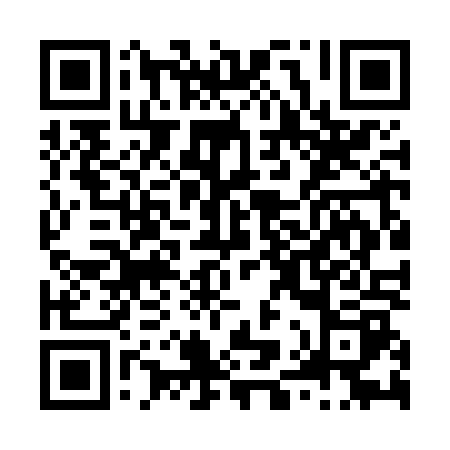 Prayer times for Parham, Antigua and BarbudaWed 1 May 2024 - Fri 31 May 2024High Latitude Method: NonePrayer Calculation Method: Muslim World LeagueAsar Calculation Method: ShafiPrayer times provided by https://www.salahtimes.comDateDayFajrSunriseDhuhrAsrMaghribIsha1Wed4:255:4112:043:156:277:392Thu4:245:4112:043:156:277:393Fri4:245:4012:043:146:287:404Sat4:235:4012:043:146:287:405Sun4:225:3912:043:136:287:416Mon4:225:3912:043:136:297:417Tue4:215:3812:043:126:297:428Wed4:215:3812:043:136:297:429Thu4:205:3812:033:146:307:4310Fri4:195:3712:033:146:307:4311Sat4:195:3712:033:156:307:4412Sun4:185:3612:033:166:317:4413Mon4:185:3612:033:166:317:4514Tue4:175:3612:033:176:317:4515Wed4:175:3512:033:176:327:4516Thu4:175:3512:033:186:327:4617Fri4:165:3512:043:196:327:4618Sat4:165:3512:043:196:337:4719Sun4:155:3412:043:206:337:4720Mon4:155:3412:043:206:337:4821Tue4:155:3412:043:216:347:4822Wed4:145:3412:043:216:347:4923Thu4:145:3312:043:226:357:4924Fri4:145:3312:043:226:357:5025Sat4:135:3312:043:236:357:5026Sun4:135:3312:043:236:367:5127Mon4:135:3312:043:246:367:5128Tue4:125:3312:043:246:367:5229Wed4:125:3312:053:256:377:5230Thu4:125:3312:053:256:377:5331Fri4:125:3212:053:266:377:53